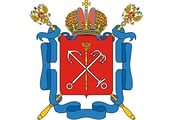 ПРАВИТЕЛЬСТВО САНКТ-ПЕТЕРБУРГАКОМИТЕТ ПО ВОПРОСАМ ЗАКОННОСТИ, ПРАВОПОРЯДКА И БЕЗОПАСНОСТИПАМЯТКА НАСЕЛЕНИЮ ПО ПРАВИЛАМ ПОВЕДЕНИЯ НА ЛЬДУНоябрь принес в Петербург преждевременные, по-настоящему зимние холода и снегопады. На водных объектах Северной столицы – и в первую очередь на внутренних водоемах – начал появляться лед. Неокрепший лед в сочетании с сильными метелями может представлять большую опасность: под покровом снега трещины и открытые участки воды незаметны. Кроме того, если снегом занесена береговая линия, люди по невниманию могут оказаться на льду водоемов, сами того не подозревая. Нахождение на льду часто связано со смертельным риском. Особой опасности подвергаются дети, оказавшиеся у воды без присмотра взрослых. Еще одна категория риска – любители активного отдыха и зимней рыбной ловли, которые устремляются на лед, едва только он успеет установиться. И хотя, казалось бы, всем известны плачевные последствия пренебрежения зимой элементарными правилами безопасности на Финском заливе, на реках, озерах, прудах и карьерах Санкт-Петербурга, неоправданная удаль и азарт нередко заставляют людей потерять чувство самосохранения. К сожалению, ни один зимний сезон в нашем городе не обходится без экстренных ситуаций и несчастных случаев на водных объектах.Помните:Недопустимо выходить на неокрепший лед.Нельзя отпускать детей на лед без присмотра взрослых.Нельзя проверять прочность льда ударом ноги и ходить рядом с трещинами.Одна из самых частых причин трагедий на водных объектах зимой – выход на лед в состоянии алкогольного опьянения.Недопустимо выходить на лед в темное время суток, в непогоду, в условиях плохой видимости.Следует проявлять особую осторожность в устьях рек и местах впадения в них притоков, где прочность льда может быть ослаблена. Нельзя приближаться к тем местам, где во льду имеются вмерзшие деревья, коряги, водоросли, воздушные пузыри.Рыбакам рекомендуется иметь при себе шнур длиной 12–15 м с грузом на одном конце и петлей на другом, длинную жердь, широкую доску, нож или другой острый предмет, с помощью которого можно будет выбраться на лед в случае провала.Если вы провалились под неокрепший лед, не паникуйте, а приложите все усилия для того, чтобы выбраться. Прежде всего, немедленно раскиньте руки, чтобы не погрузиться в воду с головой, и таким образом удерживайтесь на поверхности. Позовите на помощь. Не барахтайтесь в воде, хватаясь за кромку льда, это приведёт лишь к напрасной потере сил. Старайтесь лечь грудью на кромку льда, выбросив вперед руки, или повернуться на спину и закинуть руки назад. Если вы стали свидетелями экстренной ситуации или сами нуждаетесь в помощи, вызовите спасателей по телефонам:01;112 (единый номер вызова экстренных оперативных служб);680-19-60 (Поисково-Спасательная служба Санкт-Петербурга– подведомственная организация Комитета по вопросам законности, правопорядкаи безопасности).Уважаемые горожане и гости Санкт-Петербурга! Не подвергайте свою жизнь неоправданному риску при выходе на лед! Помните, что несоблюдение правил безопасности на льду может стоить вам жизни!